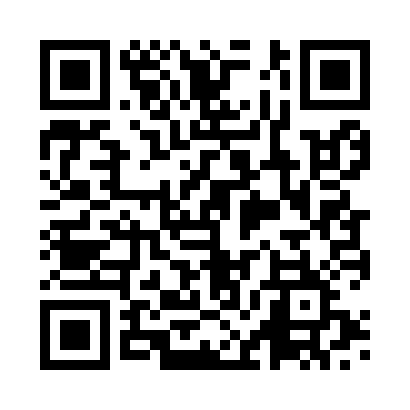 Prayer times for Kaniah, IndiaWed 1 May 2024 - Fri 31 May 2024High Latitude Method: One Seventh RulePrayer Calculation Method: University of Islamic SciencesAsar Calculation Method: HanafiPrayer times provided by https://www.salahtimes.comDateDayFajrSunriseDhuhrAsrMaghribIsha1Wed4:015:1911:474:206:157:342Thu4:005:1911:474:206:157:343Fri3:595:1811:474:206:167:354Sat3:585:1711:474:206:167:355Sun3:575:1711:464:206:167:366Mon3:575:1611:464:206:177:367Tue3:565:1611:464:206:177:378Wed3:555:1511:464:206:187:389Thu3:555:1511:464:206:187:3810Fri3:545:1411:464:206:187:3911Sat3:535:1411:464:206:197:3912Sun3:535:1311:464:206:197:4013Mon3:525:1311:464:206:207:4114Tue3:515:1211:464:206:207:4115Wed3:515:1211:464:206:217:4216Thu3:505:1211:464:206:217:4217Fri3:505:1111:464:206:217:4318Sat3:495:1111:464:206:227:4419Sun3:495:1011:464:206:227:4420Mon3:485:1011:464:216:237:4521Tue3:485:1011:464:216:237:4522Wed3:475:1011:464:216:247:4623Thu3:475:0911:474:216:247:4724Fri3:465:0911:474:216:247:4725Sat3:465:0911:474:216:257:4826Sun3:465:0911:474:226:257:4827Mon3:455:0811:474:226:267:4928Tue3:455:0811:474:226:267:4929Wed3:455:0811:474:236:277:5030Thu3:445:0811:474:236:277:5131Fri3:445:0811:484:246:277:51